Вводная1. Все доработки делаются, через расширения.	2. Доработки создаются в расширении Склады.	Учет доп. расходов в калькуляции Заказа покупателя.Часть 2Заказ покупателя - Калькуляция. Если реквизит: Включить доставку в стоимость, отключен, то статью Транспортные услуги, отражать, как доп. расходы (выделенным), а не как номенклатуру (сейчас).Значения в колонках калькуляции.Если СебестоимостьВкладкаДоставка=0, то СебестоимостьЕд.Калькуляция= СтоимостьВкладкаДоставка, иначеТиповой функционал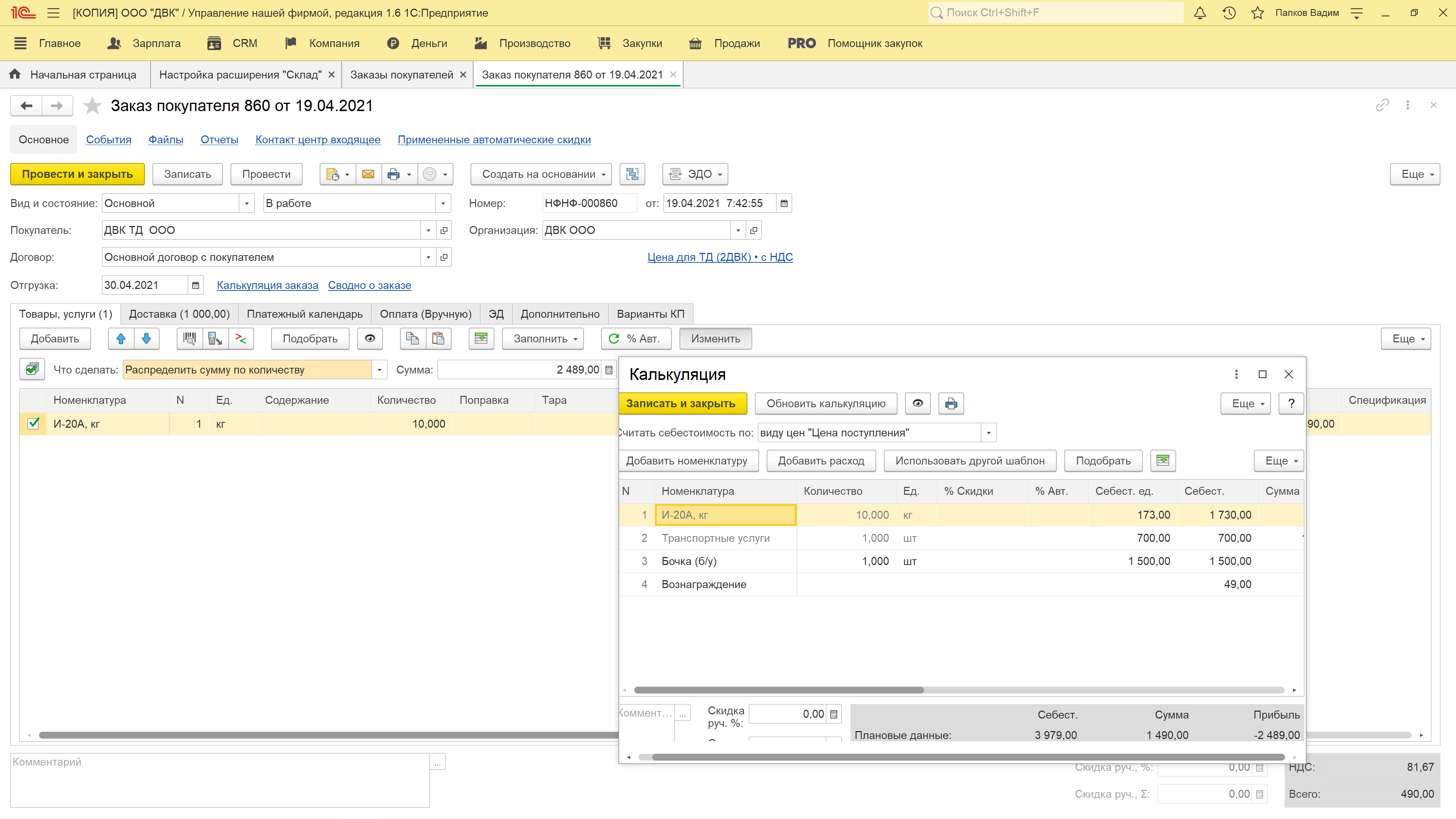  В калькуляции при расчете фактических финансовых показателей, добавить фильтр «Учитывать склад: ДВК». Отражает данные из РН со складом кроме ДВК. Булево (галочка). Вывести во вкладке «Еще», в калькуляции нижняя. По умолчанию не активен.Проверить после п. 1.1. Если реквизит… Включить доставку в стоимость не активен, то при создании на основании Заказа Поступления на счет/кассу, учитывать только сумму документа в ТЧ (товары) без суммы за Доставку, иначе типовой функционал. Создать в РНС. Создать взаимосвязанные колонки «% Рент.» в калькуляции справа от колонки «% Авт.» и ТЧ Заказа слева от «Цена». Изначально по умолчанию программа рассчитывает сама значения рентабельности по строкам номенклатуры.ТЧ Заказа.Если ед. в ТЧ, это основная ед. изм. номенклатуры, то% Рент. =(Цена-ЦенаКалькуляции)*Колич.*100/Всего. Конец, Иначе% Рент. =(Цена*К-ЦенаКалькуляции)*Колич.*100/Всего. Конец.Цена в калькуляции – цена, указанная в РНС (п. 1.4.) для номенклатуры на складе, указанного в ТЧ и/или шапке Заказа покупателя.К – коэффициент пересчета из карточки номенклатуры – вкладка: Ед. изм.Отрицательные значения рентабельности выделять красным.Калькуляция.% Рент. =ПрибыльКалькуляция*100/Сумма. КонецПримечание. Колонки % Рент в ТЧ и калькуляции. являются взаимосвязанными, поэтому может сначала просчитать значения % Рент. в калькуляции, а после скопировать в ТЧ?При изменении рентабельности в калькуляции или ТЧ вручную, делать перерасчет Цены номенклатуры и сохранять изменения после проведения документа.Цена= ЦенаКалькуляции*100/(1-%Рент). Конец.Все изменения в ТЧ повторять в калькуляции и наоборот.Создать в формах Калькуляции и Заказ покупателя взаимосвязанные окна со средней рентабельностью: «% Рент. с доп.» и «% Рент. без доп.».Расположение справа от окон Скидка.% Рент. с доп. =ПрибыльПлановаяКалькуляция*100/СуммаПлановаяКалькуляцияИ% Рент. без доп. = ПрибыльНоменклатурыКалькуляция*100/СуммаНоменклатурыКалькуляцияРеквизиты в Заказе покупателя.Калькуляция. Отрицательные значения Плановые и фактические данные, выделять красным.Реализовать по умолчанию автозаполнение реквизитов в Заказе покупателя, вкладка: Доставка.Способ: КурьерСлужба доставки: Доставка собственными силами.Услуга: Транспортные услуги.НДС= Без НДС, если Служба доставки: Доставка собственными силами, иначе 20%.Форма отчета продаж с доп. расходами.  Создать болванку предопределенного отчета: Продажи с доп. расходами.Номенклатура в отчет переносится из ТЧ Заказа.Доп. расходы переносятся из калькуляции Заказа.Номенклатура из калькуляции не переносится, т.к. разные виды цен для расчета себестоимости у номенклатуры в ТЧ и Калькуляции. Нужен фильтр.Образец отчета, когда реквизит: Включить доставку в стоимость, не активен.НастройкиОписаниеЗначение[Калькуляция] По умолчанию «Расчет себестоимости по:» Считать себестоимость в калькуляции Заказа покупателя по выбранному виду ценыВиды ценКоличествоСебестоимость,Выручка,Валовая прибыль,КоличествоСебестоимость,Выручка,Валовая прибыль,КоличествоСебестоимость,Выручка,Валовая прибыль,ДВК ТД  ОООДВК ТД  ООО103 979,00490,00-3 489,00Расходная накладная 778 от 26.04.21 Расходная накладная 778 от 26.04.21 Расходная накладная 778 от 26.04.21 Расходная накладная 778 от 26.04.21 Расходная накладная 778 от 26.04.21 Расходная накладная 778 от 26.04.21  Номенклатура Номенклатура Номенклатура Номенклатура Номенклатура Номенклатура   И-20Акг101 730,00490,00-1 240,00Заказ покупателя 60 от 19.04.21Заказ покупателя 60 от 19.04.21Заказ покупателя 60 от 19.04.21Заказ покупателя 60 от 19.04.21Заказ покупателя 60 от 19.04.21Заказ покупателя 60 от 19.04.21 Доп. расходы Доп. расходы Доп. расходы Доп. расходы Доп. расходы Доп. расходы   Бочка (б/у)шт11 500,00-1 500,00   Вознаграждениешт149,00-49,00  Транспортные услугишт1700,001200-700,00ИтогоИтого103 979,00490,00-3 489,00